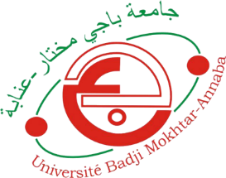 Annexe 3 Attestation d’inscription régulière en doctorat LMDAnnée universitaire :………………………………………….………………………Etablissement universitaire : Université Badji Mokhtar -Annaba Faculté : Sciences de Technologie Département :1) Données d’identification du doctorant :Nom et Prénom du candidat :  Intitulé du sujet de Doctorat/Intitulé de la thèse : 2) Données d’identification du Directeur de thèseNom :  Prénom : 3) situation vis-à-vis des inscriptions en doctorat :Année universitaire d’inscription en 1ère année : 2011/2012Année universitaire d’inscription en 2ème année : 2012/2013Année universitaire d’inscription en 3ème année : 2013/2014Année universitaire d’inscription en 4ème année : 2014/2015Année universitaire d’inscription en 5ème année : 2015/2016Année universitaire d’inscription en 5ème année : 2016/2017Inscription pour soutenance : 2019/2020Date  11/11/2020 Le Vice Doyen